„Mitmach-Aktion“ Nr. 1Wir basteln ein Muttertags-Mobile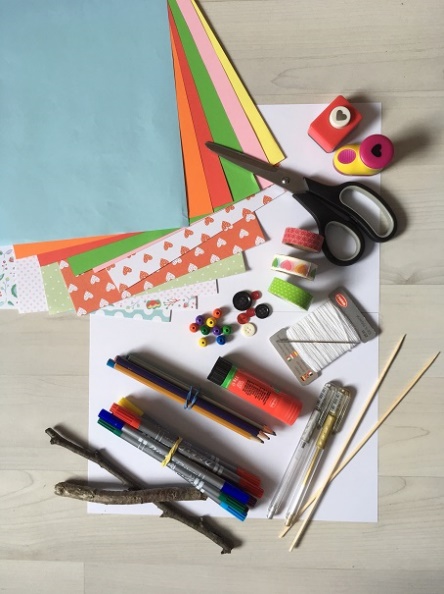 Das brauchst du:Stock oder Holzspießbuntes Tonpapier, Aufkleber, (Motivlocher) Faden, Wolle, bunte Bänder, (Nadel)Perlen oder KnöpfeBunt- oder Filzstifte, (Glitzerstifte)Schere, KleberAnleitung:Zeichne auf das Tonpapier unterschiedlich große Herzen.Immer zwei Herzen sollten gleich sein.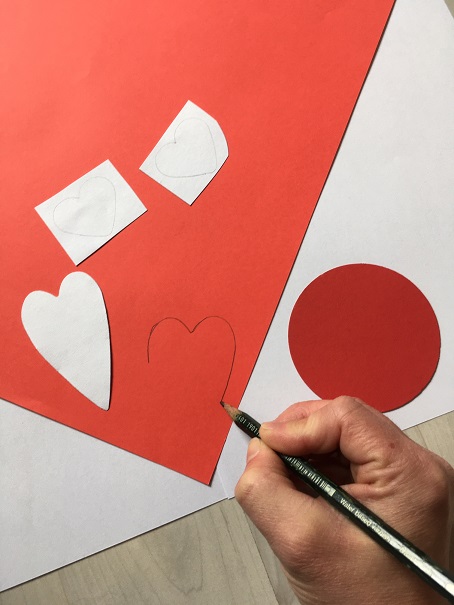 Schneide nun die Herzen aus.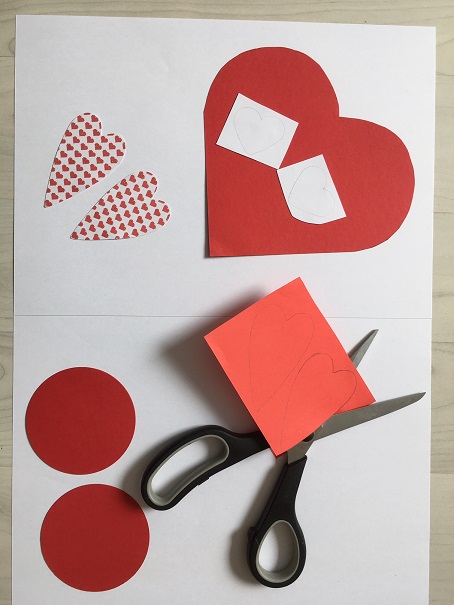 Jetzt kannst du die Herzen anmalen, bekleben oder beschriften.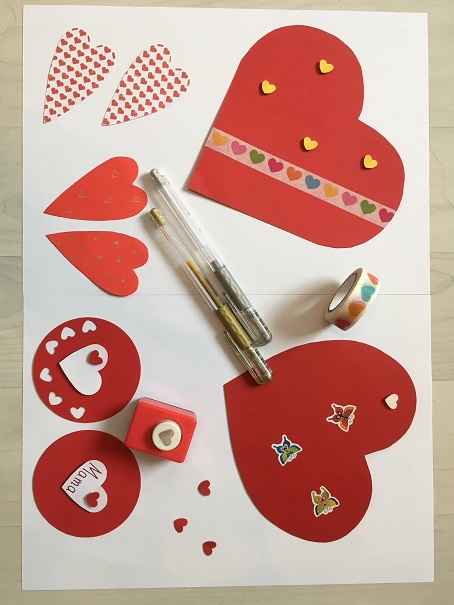 Als nächstes schneidest du einen Faden ab und fädelst Perlen oder Knöpfe auf deinen Faden.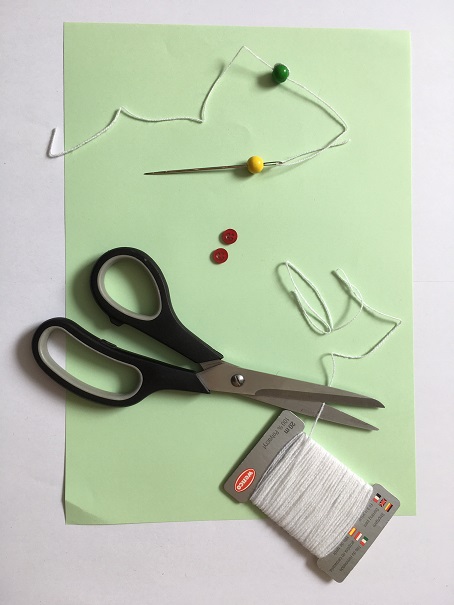 Dann klebst du die zwei gleichen Herzen so zusammen, dass der Faden dazwischen liegt.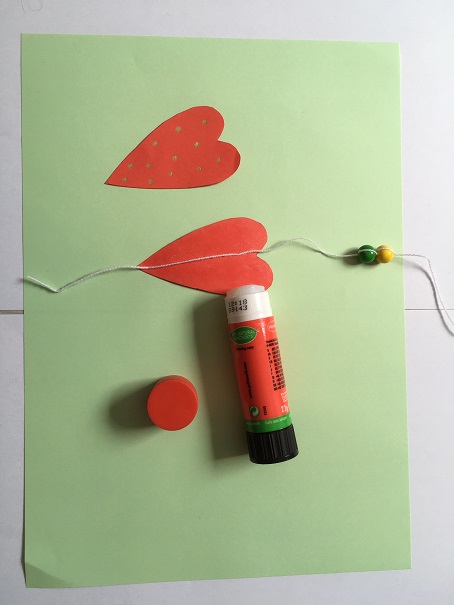 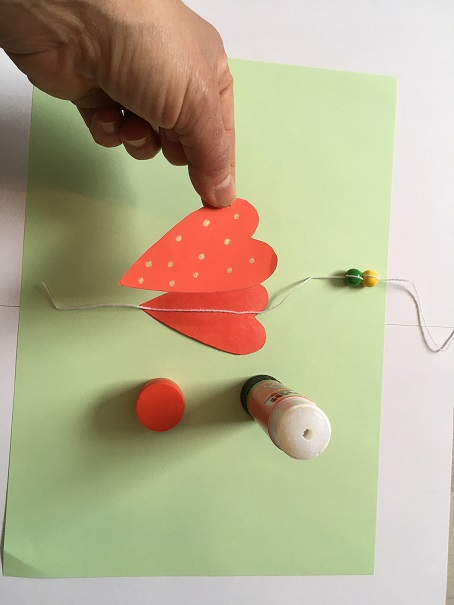 Zum Schluss knotest du den Faden mit Herzen und Perlen an deinen Stock.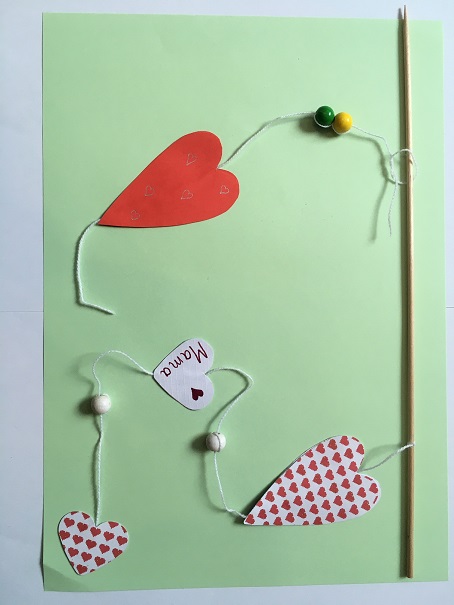 Die Schritte 1-6 kannst du mehrmals wiederholen bis mehrere Fäden an deinem Stock hängen.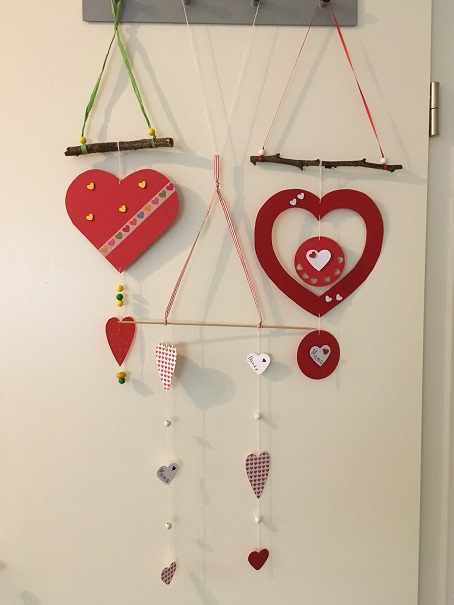 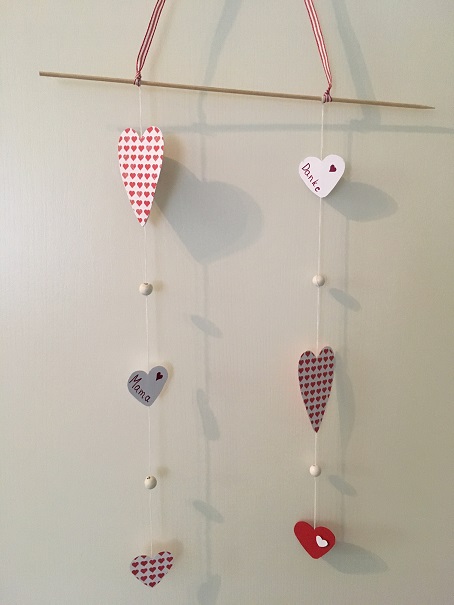 Fertig ist dein Muttertags-Geschenk! 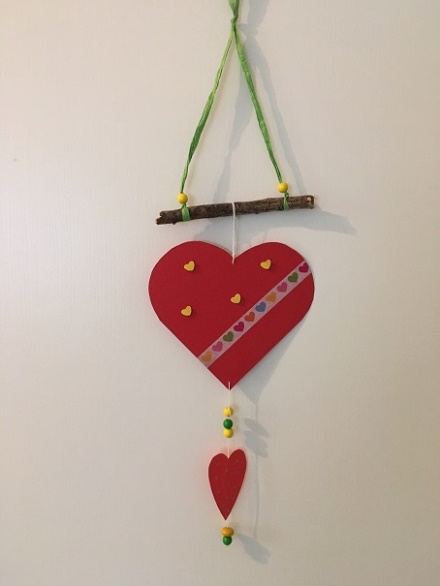 Viel Spaß beim Verschenken!